GRAPHING RADICAL FUNCTIONSVOCABULARYRadical function:  A function that can be written in the form .  For even values of n, the domain of a radical function is the real numbers x > h.EX:  Square Root Function:  a function that can be written in the form .  The domain of a square root function is all real numbers x > h.EX:  Families of Radical FunctionsTranslating a Square Root FunctionEXAMPLE #1:  Graph 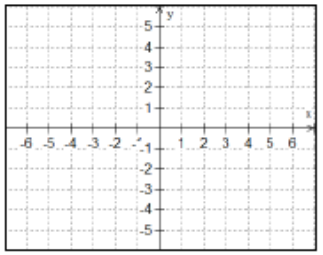 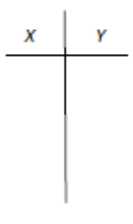 Domain:                                      Range: EXAMPLE #2:  Graph Domain:                                      Range: Graphing a Square Root Function EXAMPLE #3:  Graph Domain:                                      Range: EXAMPLE #4:  Graph Domain:                                      Range: 